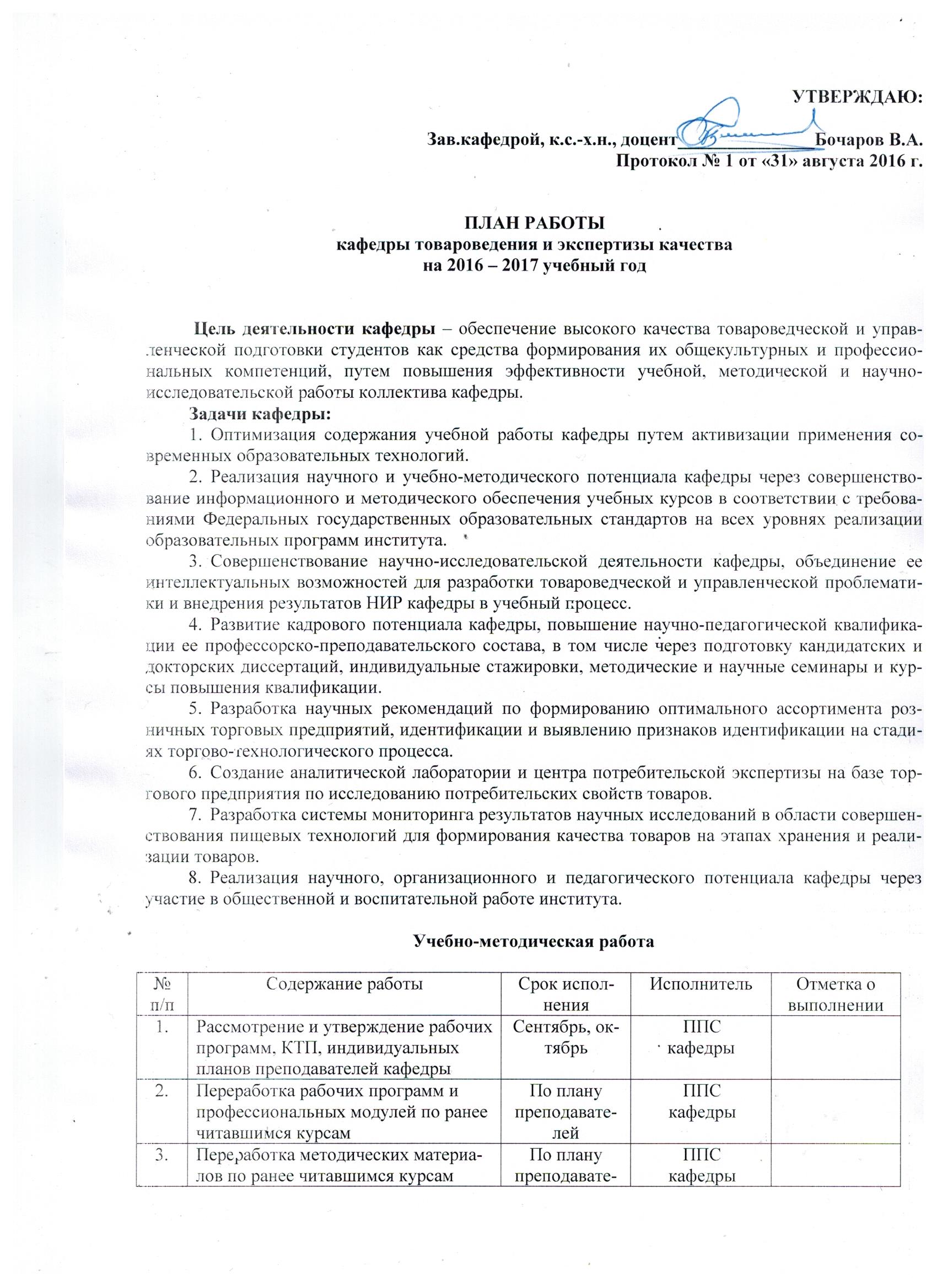 Организационно – методическая работа Научная  работа и повышение квалификации преподавателями кафедры    План заседаний кафедрына 2016-2017 учебный годКафедральный контрольПриложение 1План
 издательской деятельности кафедры на 2016 - 2017 учебный годПриложение 2ПЛАНнаучно-исследовательской работыкафедры  товароведения и экспертизы качества  на 2016 - 2017 учебный год.1.Научно-исследовательские и опытно конструкторские работы (НИОКР)2. Участие в конкурсах научно-исследовательских работ и проектов (конкурсы грантов, РОСТ и др.)Планируемые научные публикацииНаучно-практические конференции, совещания, семинарыНаучно-исследовательская работа студентовУчастие студентов конкурсах, научно-практических конференциях, олимпиадахНаучные публикации студентовНаучные кружки (секции)Приложение 3Планируемые показатели результативности научно-издательской работы кафедры товароведения и экспертизы качества на 2016-2017 учебный годПриложение 44. Разработка новых учебных программ и календарно-тематических плановВ течение годаППСкафедры5.Разработка новых лекционных курсов по дисциплинамПо плану преподавателейППСкафедры6.Разработка новых и модернизация существующих лабораторных работ и практических занятийПо плану преподавателейППСкафедры7.Подготовка заданий, тестов,  презентаций, вариантов контрольных работ к лекционным, лабораторным, практическим и семинарским занятиям По плану преподавателейППСкафедры8.Подбор и систематизация нормативных и руководящих материалов по курсовому проектированию по дисциплинамПо плану преподавателейППСкафедры9.Руководство, консультирование, рецензирование и прием защиты курсовых работПо плану преподавателейППСкафедры10.Руководство, консультирование, рецензирование и прием защиты выпускных квалификационных работВ течение годаППСкафедры, работающий в системе ВПО11.Разработка учебно-методических пособий по изучению дисциплин, преподаваемых на кафедреПо плану преподавателейППСкафедры12.Составление и доработка экзаменационной  документации по предметам и дисциплинам кафедры.По плану преподавателейППС кафедры№п/пСодержание работыСрок исполненияИсполнительОтметка о выполнении1.Планирование работы кафедры на 2016-2017 учебный  годСентябрь, октябрьЗав. кафедрой2.Организация и контроль самостоятельной работы студентов (индивидуальные консультации)По плану преподавателей ППС кафедры3.Участие в комиссиях по защите отчетов по практике (отчет и экзамен по практике)По плану преподава-телейППС кафедры4.Участие в комиссиях по предварительной защите курсовых и выпускных квалификационных работПо плану преподава-телейППС кафедры5.Организация контроля качества учебного процесса, тематическое посещение занятий преподавателей с их последующим анализомПо графикуЗав. кафедрой7.Организация отчетности кафедры:- план работы кафедры; - план индивидуальной работы преподавателей кафедрыНоябрь,декабрь,январь,февраль,март,апрель,майЗав. кафедрой,ППС кафедры8.Участие в плановых мероприятиях:- учебно-методический совет;- заседание кафедрыПо плану институтаЗав. кафедрой,ППС кафедры9.Контроль выполнения учебной нагрузки по дисциплинам кафедрыДекабрь, июньППС кафедры10.Организация и проведение внеаудиторных открытых мероприятий по дисциплинам кафедрыНоябрь,декабрь,январь,февраль,март, апрельЗав. кафедрой,ППСкафедры11.Подведение итогов экзаменационных сессийЯнварь, июньППС кафедры№ п/пВиды работСрокиИсполнитель Отчёт о выполнении 1.Организация взаимопосещения занятий с последующим их анализом, оформлением отчета.По плану преподавателейППС кафедры2.Руководство исследовательской работой студентов, подготовка докладов на конференции.В течение годаППС кафедры3.Повышение квалификации преподавателей По плануППС кафедры4.Участие в региональных, общероссийских и международных научно-практических конференцияхВ течение годаППС кафедры5.Подготовка и публикация научных статей преподавателей кафедрыВ течение годаППС кафедры№п/пзаседанийСодержаниеОтветственныйСрок выполнения1.- О кадровом составе кафедры.- Об утверждении учебной нагрузки на 2016-2017 учебный год.- О рассмотрении и утверждении тем докладов научно-практическую конференцию студентов и молодых ученых «Социально-экономические проблемы развития муниципальных образований».- Утверждение рабочих программ и индивидуальных планов работы ППС.- Утверждение плана работы кафедры на 2016-2017 уч. год.Зав. кафедрой,ППС кафедрыСентябрь2.- Регистрация преподавателей в электронной библиотеке. - Корректировка рабочих программ  ВО.-Утверждение плана взаимопосещения учебных занятий.Зав. кафедрой,ППС кафедрыОктябрь3.- Обмен опытом работы ППС кафедры по плану взаимопосещения учебных занятий, с предоставлением анализа и отчета.- Рассмотрение и утверждение экзаменационных материалов по дисциплинам, вопросов к зачетам на первый семестр.Зав. кафедрой,ППС кафедрыНоябрь4.- Анализ работы преподавателей кафедры по обеспечению обучающихся учебно-методической документацией в соответствии с ФГОС УМК по дисциплине.- Обмен опытом работы ППС кафедры по плану взаимопосещения учебных занятий, с предоставлением анализа и отчета.Зав. кафедрой,ППС кафедрыДекабрь5.- Обмен опытом работы ППС кафедры по плану взаимопосещения учебных занятий, с предоставлением анализа и отчета.- Подведение итогов зимней сессии обучающихся.- Подведение итогов научной работы ППС кафедры за полугодие Зав. кафедрой,ППС кафедрыЯнварь6.- Обмен опытом работы ППС кафедры по плану взаимопосещения учебных занятий, с предоставлением анализа и отчетаЗав. кафедрой,ППС кафедрыФевраль7.- Анализ работы преподавателей кафедры по организации научно-исследовательской деятельности обучающихся.- Обмен опытом работы ППС кафедры по плану взаимопосещения учебных занятий, с предоставлением анализа и отчета.Зав. кафедрой,ППС кафедрыМарт8.- Рассмотрение и утверждение экзаменационных материалов по дисциплинам, вопросов к зачетам на второй семестр.- Обмен опытом работы ППС кафедры по плану взаимопосещения учебных занятий, с предоставлением анализа и отчета.- Подготовка к участию в международной научно-практической конференции «Проблемы и перспективы развития экономики сельского хозяйства»Зав. кафедрой,ППС кафедрыАпрель9.- О ходе подготовки к аккредитации- Обмен опытом работы ППС кафедры по плану взаимопосещения учебных занятий, с предоставлением анализа и отчета.- Подведение итогов научно-исследовательской работы ППС кафедры в течение года.Зав. кафедрой,ППС кафедрыМай10.- Выполнение учебной нагрузки по дисциплинам и индивидуальных планов преподавателями кафедры.-Подведение итогов летней экзаменационной сессии.- Годовой отчет о работе кафедры за 2016-2017 учебный годЗав. кафедрой,ППС кафедрыИюньОбъекты контроляСрок исполненияОтметка о выполнении1. Организация и анализ мероприятий, запланированных преподавателями кафедры.Ноябрь, декабрь,январь, февраль,март, апрель, май2. Контроль качества проводимых занятий преподавателями кафедрыВ течение года3. Организация индивидуальной работы преподавателей со студентамиПо графику4. Выполнение запланированных взаимопосещений  занятий преподавателямиВ течение года5. Обеспечение всех видов учебных курсов комплектами тестовых заданийВ течение года6. Выполнение учебных планов и программ по дисциплинамДекабрь, июнь7. Обеспеченность учебными пособиями по дисциплинамВ течение года№п/пНазвание УМК(методические разработки)Ф.И.О.преподавателяКол-во печ. листовСрок издания1.Учебно-методическое пособие. Практикум по дисциплине «Логистика» «Логистика в сфере товарного обращения» для студентов направления подготовки 38.03.07 ТовароведениеКрайнова Ольга Сергеевна3 п.л.Ноябрь2016 г.2.Учебно-методическое пособие «Анализ информации о продовольственных товарах» для студентов направления подготовки 38.03.07 ТовароведениеБочаров Владимир Александрович9 п.л.Апрель 2017 г.3.Учебно-методическое пособие. «Метрология, стандартизация и сертификация» для студентов направления подготовки 38.03.07 ТовароведениеСатаева Диана Михайловна4 п.л.Май 2017 г.4.Учебно-методическое пособие. «Метрология и стандартизация» для студентов направления подготовки 19.02.10 Технология продукции общественного питания и 19.02.03 Технология хлеба, кондитерских и макаронный изделийТолстова Елена Геннадьевна2 п.л.В течение годаТема исследования. ФИО руководителя. Объем финансирования, исполнители, срокиКонечный результат, форма представления результата1.Идентификация и анализ биохимических свойств определённых групп продовольственных товаров (совместно с кафедрой естественно-научных дисциплин)Бочаров В.А., Тростин В.Л., Мансуров А.П.Мордовина Н.В. – зав. лабораториейСтуденты групп ТВ-13 и ТВ-15Май 2017 г.Отчет НИР, материал для публикаций, для издания учебных пособий, для исследовательской части выпускных квалификационных работ и презентаций, для соответствующей тематики конференций2. Экспертиза качества и безопасности продовольственных товаров, определение рейтинга производителей (совместно с кафедрой естественно-научных дисциплин и порталом «Открытый Нижний»)Бочаров В.А, Тростин В.Л., Мансуров А.П.Профессорско-преподавательский состав, участвующий в проведении потребительской экспертизыНечай И.В. – корреспондент портала «Открытый Нижний»Мордовина Н.В. – зав лабораториейСтуденты групп ТВ-13 и ТВ-15Май 2017 г.Отчет НИР, материал для публикаций, для издания учебных пособий, для исследовательской части выпускных квалификационных работ и презентаций, для соответствующей тематики конференций3. Разработка и экспертная оценка новых видов кисломолочных продуктов (совместно с кафедрой естественно-научных дисциплин и МБУЗ «Молочная кухня»)Бочаров В.А, Мансуров А.П., Бугрова И.С.Студенты групп ТВ-13 и ТВ-15Май 2017 г.Отчет НИР, материал для публикаций, для издания учебных пособий, для исследовательской части выпускных квалификационных работ и презентаций, для соответствующей тематики конференцийНаименование конкурса. Уровень конкурса и место проведения конкурсаУчастники (Ф.И. группа, научный руководитель)Областной конкурс молодежных инновационных команд РОСТ-2016 (1 команда участников)РегиональныйСтуденты группы ТВ-14Научный руководитель:Крайнова О.С. – доцент кафедры, к.э.н.№Наименование планируемого издания, Ф.И.О. автора (авторов)Вид издания (монографии, статьи, автореферат диссертации, сборник трудов, материалы конференции, заявки на объекты интеллектуальной собственности)Объем п.л. или стр.Срок издания (месяц)1.Сборник трудов Международной научно-практической конференции, посвященной 85-летию со дня рождения заслуженного работника высшей школы РФ, доктора с.-х. наук, профессора Ю.Г. СКРИПНИКОВА «Агротехнологические процессы в рамках импортозамещения», проводимой Мичуринским государственным аграрным университетом, Бочаров В.А.Статья (РИНЦ)0,5 п.л.Ноябрь 2016 г.2.Научно-практический  журнал «Актуальные проблемы гуманитарных и естественных наук», Крайнова О.С.Статья (РИНЦ)0,2 п.л.Ноябрь  .3.Сборник Всероссийской заочной научно-практической конференции «Инновационные технологии управления». г.Н.Новгород, Мининский университет,  Крайнова О.С.Статья (РИНЦ)0,3 п.л.Ноябрь 2016г.4.Научно-практический журнал «Научный альманах», Бочаров В.А.Статья (РИНЦ)0,3 п.л.Декабрь 2016 г.5.Публикация научных статей  в сборниках конференций (РИНЦ):Тамбов: ООО «Консалтинговая компания Юком», Паленова Т.В.Статья (РИНЦ)0,2 п.л.Декабрь, 2016 г.6.Сборник научных трудов по материалам Международной научно-практической конференции «Современная наука: опыт, проблемы и перспективы развития», проводимой НИЦ «Наука и образование», Крайнова О.ССтатья (РИНЦ)0,3 п.л.Февраль 2016 г.7.Тезисы докладов по итогам Всероссийского Фестиваля науки, Сатаева Д.М.Две статьи (РИНЦ)0,4 п.л.Февраль 2017 г.8.Тезисы докладов Международного научно-практического форума «Великие реки», Сатаева Д.М.Статья (РИНЦ)0,2 п.л.Февраль 2017 г.Научно- производственный журнал «Вестник Мичуринского государственного аграрного университета», Бочаров В.А.Статья (ВАК)0,3 п.л.Март 2017 г.9.Сборники научных трудов по материалам Международных заочных научно-практических конференций, проводимых ООО «Консалтинговая компания ЮКОМ», Бочаров В.А.Статья (РИНЦ)0,3 п.л.Март 2017 г.10.Научно-практическийжурнал «Риск», Крайнова О.С.Две статьи (ВАК)0,4 п.л.Март 2017 г.11.Научно-практический  журнал «Стандарты и качество», Сатаева Д.М.Две статьи (ВАК)0,6 п.л.Март 2017 г.12.Публикация научных статей в Общероссийских центральных изданиях «Экономика и предпринимательство», Паленова Т.В.Статья (ВАК)0,2 п.л.Март, 2017 г.13.Публикация научных статей  в сборниках конференций:Тамбов: ООО «Консалтинговая компания Юком», Паленова Т.В.Статья (РИНЦ)0,1 п.л.Апрель, 2017 г.14.Теоретический  и научно-практический журнал «Агропродовольственная  политика России», Бочаров В.А.Статья (ВАК)0,3 п.л.Май 2017 г.15.Публикация научных статей в общероссийских изданиях в сборниках конференций, Толстова Е.Г.Статья (ВАК)0,1 п.л.В течение года16.Публикация научных статей в сборниках конференций, Толстова Е.Г.Две статьи (РИНЦ)1 п.л.В течение года№Наименование мероприятияВид: конференция, совещание, семинарУровень международное, всероссийское, региональное, внутривузовскоеМесто и дата проведения или участияФ.И.О. участника(ов)1XX Международная научно-практическая конференция студентов и молодых ученых «Социально-экономические проблемы развития муниципальных образований» КонференцияМеждународныйСентябрь 2016 г.НГИЭУ, теплоходРуководитель секции Бочаров В.А.2Всероссийский фестиваль наукиКонференцияВсероссийскийОктябрь2016 г.Руководитель секции Сатаева Д.М.3III Всероссийская научно-практическая конференция «Инновационные технологии управления»КонференцияВсероссийскийНоябрь2016 г., Мининский университетКрайнова О.С.4Ежегодная IX Международная студенческая научная конференция «Студенческий научный форум-2017»КонференцияМеждународныйФевраль.Российская академия естествознания Крайнова О.С.5Областная научно-практическая конференция «От инновационных технологий – к инновационной экономике»КонференцияРегиональныйФевраль.ИПТДТолстова Е.Г.Бочаров В.А.Крайнова О.С.6Международная научно-практическая конференция «Проблемы и перспективы развития экономики сельского хозяйства»КонференцияМеждународныйМай2017 г., теплоходБочаров В.А.Сатаева Д.М.№Наименование мероприятияВид: конкурсов, научно-практических конференцийУровень международное, всероссийское, региональное, внутривузовскоеМесто и дата проведения или участияФ.И.О. участника(ов), научного руководителя1XX международная научно-практическая конференция студентов и молодых ученых «Социально-экономические проблемы развития муниципальных образований» КонференцияМеждународнаяТеплоход «Октябрьская революция», с 25 сентября по 1 октября 2016 г.Палицына Дарья Владимировна, Карелина Александра Евгеньевна, Пырялина Анна Алексеевна, Суслова Юлия Владимировна (научный руководитель Бочаров В.А.)2Областной конкурс молодежных инновационных команд РОСТ-2016Конкурс РегиональныйНоябрь2016Крайнова О.С.-  1 команда участников3III Всероссийская научно-практическая конференция «Инновационные технологии управления»КонференцияВсероссийскийНоябрь2016 г., Мининский университетКрайнова О.С.-3 человека4Ежегодная IX Международная студенческая научная конференция «Студенческий научный форум-2017»КонференцияМеждународныйФевраль.Российская академия естествознания Крайнова О.С.-3 человека5Областная научно-практическая конференция «От инновационных технологий – к инновационной экономике»КонференцияРегиональныйФевраль.ИПТДБочаров В.А.-2 человекаКрайнова О.С.- 2 человека Сатаева Д.М. – 2 человека6 «Применение современного оборудования на предприятиях торговли в целях обеспечения качества реализуемых товаров и оказываемых услуг» Круглый столВнутривузовскийФевраль-март 2017 г., ИПТДКрайнова О.С, группа ТВ-157Международная научно-практическая конференция «Проблемы и перспективы развития экономики сельского хозяйства»КонференцияМеждународныйМай2017 г., теплоходБочаров В.А.-1 человекСатаева Д.М. – 1 человек№Наименование планируемого издания, Ф.И.О. автора (авторов)Вид издания (статьи, тезисы доклада)Объем п.л. или стр.Срок издания (месяц)1Анализ потребительский предпочтений квашеной и соленой капусты, приготовленной по национальной рецептуре, Палицына Д.В., Бочаров В.А., сборник по Материалам ХХ международной научно-практической конференции студентов и молодых ученых «Социально-экономические проблемы развития муниципальных образований» (НГИЭУ) (на теплоходе)Статья0,1 п.л.В течение года2Ассортиментная и качественная идентификация консервированных сгущенных молочных продуктов с сахаром, Карелина А.Е., Бочаров В.А., сборник по Материалам ХХ международной научно-практической конференции студентов и молодых ученых «Социально-экономические проблемы развития муниципальных образований» (НГИЭУ) (на теплоходе)Статья0,1 п.л.В течение года3Экспертная оценка гостиниц Нижнего Новгорода, Суслова Ю.В., Пырялина А.А., Клюева Ю.С., Бочаров В.А., сборник по Материалам ХХ международной научно-практической конференции студентов и молодых ученых «Социально-экономические проблемы развития муниципальных образований» (НГИЭУ) (на теплоходе)Статья0,1 п.л.В течение года4Сборник по материалам III Всероссийской научно-практической конференции «Инновационные технологии управления». Организатор: Мининский университет Количество студентов – 3 чел. (Соавтор статей Крайнова О.С.)Статьи0,3и п.л.В течение года5Сборник по материалам IX Международной студенческой научной конференции «Студенческий научный форум», проводимой Российской академией естествознания Количество студентов – 3 чел. (Соавтор статей Крайнова О.С.)Статьи0,3 п.л.В течение года6Сборник по материалам Международной научно-практической конференции «Проблемы и перспективы развития сельского хозяйства» (НГИЭУ) (на теплоходе)Количество студентов – 2 чел. (Соавторы: Бочаров В.А., Сатаева Д.М.)Статья0,2 п.л.В течение года7 Публикации научных статей в общероссийских изданиях и сборниках конференций совместно со студентами: Зайцевой Д.С., Ивановой Д.А., Козловой А.М., Недоречко Д.С., Тихоновой А.Е. (научный руководитель Толстова Е.Г.)Статьи0,5 п.л.В течение года№Наименование кружка( секции)Научный руководительКоличество студентов1Идентификация и экспертиза продовольственных товаровк. с.-х. н., доцент Бочаров В.А.62.Логистические процессы в товаропроводящих системахк.э.н., доцент Крайнова О.С.5№ п/пПоказательКол-во1.Количество планируемых к публикации докладов, тезисов докладов22.Количество планируемых к публикации научных статей, всего213.Количество планируемых научных конференций с участием преподавателей кафедры из них:- международные- на базе вуза434.Количество планируемых конференций, совещаний, семинаров на базе кафедры16.Количество планируемых конкурсов научных работ обучающихся17.Количество научных кружков, планируемых организовать при кафедре2План повышения квалификации  ППС кафедры товароведения и экспертизы качества 2016-2017 уч. год.План повышения квалификации  ППС кафедры товароведения и экспертизы качества 2016-2017 уч. год.План повышения квалификации  ППС кафедры товароведения и экспертизы качества 2016-2017 уч. год.План повышения квалификации  ППС кафедры товароведения и экспертизы качества 2016-2017 уч. год.№п/пФ.И.О.ЗанимаемаядолжностьНаименование курсов (стажировки)1.Толстова Елена ГеннадьевнаСт.преподавательПрохождение курсов повышения педагогической квалификации Прохождение стажировки на предприятии торговли в рамках ПМ 04 «Выполнение работ по одной или нескольким профессиям рабочих, должностям служащих (кладовщик)»2.Паленова ТатьянаВикторовнаСт.преподавательСтажировка на предприятии г. Нижнего Новгорода